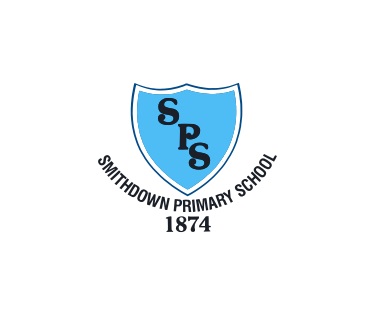 AutumnSpringSummerScienceEvolution and InheritanceElectricityAnimals Including HumansLightLiving Things and Their HabitatsGeographyHow Are We Damaging Our Earth?SustainabilityClimate ZonesMapping SkillsHistoryN/AAncient GreeceLiverpool and the Trans – Atlantic Slave TradeComputingApp DesignBlippit Coding Robotics(Block Coding)CodingPythonPEBasketballNetballHandball & FitnessTennisAthleticsRoundersArtAn Artist Study(Impressionism)Mixed MediaDTElectrical SystemsFoodTextilesREWhat matters most to Christians and Humanists?What difference does it make to believe in Ahimsa, Grace and / or Ummah?What difference does it make to believe in Ahimsa, Grace and / or Ummah? Cont.Is it better to express your beliefs in arts & architecture or in charity & generosity?What do religions say to us when life gets hard?PHSEBeing Me in My WorldGlobal CitizenshipCelebrating DifferencesDreams and GoalsHealthy Me RelationshipsChanging MeMusicStringed Instruments:UkuleleSpanishProfessionsNumbers upto 1000ChristmasWhere do you live?School SubjectsDaily RoutinesReview of sports and hobbiesFood and DrinkFood and Drink written form